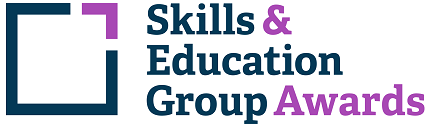 Learner Unit Achievement ChecklistSEG Awards Level 3 Certificate in General Patisserie and Confectionery603/7813/XSEG Awards Level 3 Certificate in General Patisserie and ConfectioneryCentre Name: ________________________      Learner Name: ______________________________________Notes to learners – this checklist is to be completed, to show that you have met all the mandatory and required optional units for the qualification.J/618/8310  Produce Hot Cold and Frozen Desserts - Mandatory UnitIf chosen for sampling, Internal/External Moderators must complete the following:Please ensure these forms are copied and distributed to each learner.Centre Name: ________________________      Learner Name: ______________________________________Notes to learners – this checklist is to be completed, to show that you have met all the mandatory and required optional units for the qualification.L/618/8311  Produce Fermented Dough and Batter Products - Mandatory UnitIf chosen for sampling, Internal/External Moderators must complete the following:Please ensure these forms are copied and distributed to each learner.Centre Name: ________________________      Learner Name: ______________________________________Notes to learners – this checklist is to be completed, to show that you have met all the mandatory and required optional units for the qualification.R/618/8312  Produce Biscuits Cakes and Sponges - Mandatory UnitIf chosen for sampling, Internal/External Moderators must complete the following:Please ensure these forms are copied and distributed to each learner.Centre Name: ________________________      Learner Name: ______________________________________Notes to learners – this checklist is to be completed, to show that you have met all the mandatory and required optional units for the qualification.Y/618/8313  Produce Paste Products - Mandatory UnitIf chosen for sampling, Internal/External Moderators must complete the following:Please ensure these forms are copied and distributed to each learner.Centre Name: ________________________      Learner Name: ______________________________________Notes to learners – this checklist is to be completed, to show that you have met all the mandatory and required optional units for the qualification.D/618/8314  Produce Petits Fours - Mandatory UnitIf chosen for sampling, Internal/External Moderators must complete the following:Please ensure these forms are copied and distributed to each learner.Centre Name: ________________________      Learner Name: ______________________________________Notes to learners – this checklist is to be completed, to show that you have met all the mandatory and required optional units for the qualification.H/618/8315  Produce Display Pieces and Decorative Items - Mandatory UnitIf chosen for sampling, Internal/External Moderators must complete the following:Please ensure these forms are copied and distributed to each learner.Assessment CriteriaEvidence (Brief description/title)Portfolio ReferenceDate CompletedComment1.1 Demonstrate the five principles of HACCP in the preparation and cooking of hot, cold and frozen desserts1.2 Prepare and cook traditional, classical and contemporary hot, cold and frozen desserts to meet recipe specifications1.3 Carry out standardisation checks during production of hot, cold and frozen desserts to ensure quality products, correcting those that do not meet quality requirements1.4 Demonstrate techniques and skills in the preparation and cooking of traditional, classical and contemporary hot, cold and frozen desserts1.5 Demonstrate how different flavour combinations can be applied to traditional, modern and contemporary styles2.1 Determine the causes of a range of potential faults that may arise in the preparation and cooking of hot, cold and frozen desserts and how they may be rectified2.2 Explain considerations when balancing ingredients in recipes for hot, cold and frozen desserts2.3 Assess the importance of controlling and monitoring time and temperature when preparing and cooking hot, cold and frozen desserts2.4 Evaluate and calculate how food costs and desired profit margins affect the production of hot, cold and frozen desserts3.1 Apply finishing techniques to hot, cold and frozen desserts using classical, modern and contemporary styles3.2 Assess the finished product to ensure it meets dish and service requirements3.3 Explain with reasons, the storage requirements for hot, cold and frozen desserts3.4 Demonstrate the application of various finishes for serving hot, cold and frozen desserts3.5 Suggest alternative ingredients that may be used in the production of hot, cold and frozen desserts to meet specific dietary needsTUTOR COMMENTS:Name:                                                            Signature:                                                                                       Date:                                 INTERNAL MODERATOR COMMENTS:Name:                                                            Signature:                                                                                       Date:                                 EXTERNAL MODERATOR COMMENTS:Name:                                                            Signature:                                                                                       Date:                                 Assessment CriteriaEvidence (Brief description/title)Portfolio ReferenceDate CompletedComment1.1 Demonstrate the five principles of HACCP in the preparation and cooking of fermented dough and batter products1.2 Prepare and cook traditional, classical and contemporary fermented dough and batter products to meet recipe specifications1.3 Carry out standardisation checks during production of fermented dough and batter products to ensure quality products, correcting those that do not meet quality requirements1.4 Demonstrate techniques and skills in the preparation and cooking of traditional, classical and contemporary fermented dough and batter products1.5 Demonstrate how different flavour combinations can be applied to traditional, modern and contemporary styles2.1 Determine the causes of a range of potential faults that may arise in the preparation and cooking of fermented dough and batter products and how they may be rectified2.2 Explain considerations when balancing ingredients in recipes for fermented dough and batter products2.3 Assess the importance of controlling and monitoring time and temperature when preparing and cooking fermented dough and batter products2.4 Evaluate and calculate how food costs and desired profit margins affect the production of fermented dough and batter products3.1 Apply finishing techniques to fermented dough and batter products using classical, modern and contemporary styles3.2 Assess the finished product to ensure it meets dish and service requirements3.3 Explain with reasons, the storage requirements for fermented dough and batter products3.4 Demonstrate the application of various finishes for serving fermented dough and batter products3.5 Suggest alternative ingredients that may be used in the production of fermented dough and batter products to meet specific dietary needsTUTOR COMMENTS:Name:                                                            Signature:                                                                                       Date:                                 INTERNAL MODERATOR COMMENTS:Name:                                                            Signature:                                                                                       Date:                                 EXTERNAL MODERATOR COMMENTS:Name:                                                            Signature:                                                                                       Date:                                 Assessment CriteriaEvidence (Brief description/title)Portfolio ReferenceDate CompletedComment1.1 Demonstrate the five principles of HACCP in the preparation and cooking of biscuits, cakes and sponges1.2 Prepare and cook traditional, classical and contemporary biscuits, cakes and sponges to meet recipe specification1.3 Carry out standardisation checks during production of biscuits, cakes and sponge to ensure quality products, correcting those that do not meet quality requirements1.4 Demonstrate techniques and skills in the preparation and cooking of traditional, classical and contemporary biscuits, cakes and sponges1.5 Demonstrate how different flavour combinations can be applied to traditional, modern and contemporary styles2.1 Determine the causes of a range of potential faults that may arise in the preparation and cooking of biscuits, cakes and sponges and how they may be rectified2.2 Explain considerations when balancing ingredients in recipes for biscuits, cakes and sponges2.3 Assess the importance of controlling and monitoring time and temperature when preparing and cooking biscuits, cakes and sponges2.4 Evaluate and calculate how food costs and desired profit margins affect the production of biscuits, cakes and sponges3.1 Apply finishing techniques to biscuits, cakes and sponges using classical, modern and contemporary styles3.2 Assess the finished product to ensure it meets dish and service requirements3.3 Explain with reasons, the storage requirements for biscuits, cakes and sponges3.4 Demonstrate the application of various finishes for serving biscuits, cakes and sponges3.5 Suggest alternative ingredients that may be used in the production of biscuits, cakes and sponges to meet specific dietary needsTUTOR COMMENTS:Name:                                                            Signature:                                                                                       Date:                                 INTERNAL MODERATOR COMMENTS:Name:                                                            Signature:                                                                                       Date:                                 EXTERNAL MODERATOR COMMENTS:Name:                                                            Signature:                                                                                       Date:                                 Assessment CriteriaEvidence (Brief description/title)Portfolio ReferenceDate CompletedComment1.1 Demonstrate the five principles of HACCP in the preparation and cooking of paste products1.2 Prepare and cook traditional, classical and contemporary paste products to meet recipe specifications1.3 Carry out standardisation checks during production of paste products to ensure quality products, correcting those that do not meet quality requirements1.4 Demonstrate techniques and skills in the preparation and cooking of traditional, classical and contemporary paste products1.5 Demonstrate how different flavour combinations can be applied to traditional, modern and contemporary styles2.1 Determine the causes of a range of potential faults that may arise in the preparation and cooking of paste products and how they may be rectified2.2 Explain considerations when balancing ingredients in recipes for paste products2.3 Assess the importance of controlling and monitoring time and temperature when preparing and cooking paste products2.4 Evaluate and calculate how food costs and desired profit margins affect the production of paste products3.1 Apply finishing techniques to paste products using classical, modern and contemporary styles3.2 Assess the finished product to ensure it meets dish and service requirements3.3 Explain with reasons, the storage requirements for paste products3.4 Demonstrate the application of various finishes for serving paste products3.5 Suggest alternative ingredients that may be used in the production of paste products to meet specific dietary needsTUTOR COMMENTS:Name:                                                            Signature:                                                                                       Date:                                 INTERNAL MODERATOR COMMENTS:Name:                                                            Signature:                                                                                       Date:                                 EXTERNAL MODERATOR COMMENTS:Name:                                                            Signature:                                                                                       Date:                                 Assessment CriteriaEvidence (Brief description/title)Portfolio ReferenceDate CompletedComment1.1 Demonstrate the five principles of HACCP in the preparation and cooking of petits fours1.2 Prepare and cook a range of traditional, classical and contemporary petits fours to meet recipe specifications1.3 Carry out standardisation checks during production of petits fours to ensure quality products, correcting those that do not meet quality requirements1.4 Demonstrate techniques and skills in the preparation and cooking of traditional, classical and contemporary petits fours1.5 Demonstrate how different flavour combinations can be applied to traditional, modern and contemporary styles2.1 Determine the causes of a range of potential faults that may arise in the preparation and cooking of petits fours and how they may be rectified2.2 Explain considerations when balancing ingredients in recipes for petits fours2.3 Assess the importance of controlling and monitoring time and temperature when preparing and cooking petits fours2.4 Evaluate and calculate how food costs and desired profit margins affect the production of petits fours3.1 Apply finishing techniques to petits fours using classical, modern and contemporary styles3.2 Assess the finished product to ensure it meets dish and service requirements3.3 Explain with reasons, the storage requirements for petits fours3.4 Demonstrate the application of various finishes for serving petits fours3.5 Suggest alternative ingredients that may be used in the production of petits fours to meet specific dietary needsTUTOR COMMENTS:Name:                                                            Signature:                                                                                       Date:                                 INTERNAL MODERATOR COMMENTS:Name:                                                            Signature:                                                                                       Date:                                 EXTERNAL MODERATOR COMMENTS:Name:                                                            Signature:                                                                                       Date:                                 Assessment CriteriaEvidence (Brief description/title)Portfolio ReferenceDate CompletedComment1.1 Demonstrate the five principles of HACCP in the production of display pieces and decorative items1.2 Design and produce traditional, classical and contemporary display pieces and decorative items to meet design specifications1.3 Carry out standardisation checks during production of display pieces and decorative items to ensure quality products, correcting those that do not meet quality requirements1.4 Demonstrate techniques and skills in the production of traditional, classical and contemporary display pieces and decorative items1.5 Explain key design considerations for display pieces and decorative items2.1 Determine the causes of a range of potential faults that may arise in the production of display pieces and decorative items and how they may be rectified2.2 Explain considerations when balancing ingredients in recipes for display pieces and decorative items2.3 Assess the importance of controlling and monitoring time and temperature when producing display pieces and decorative items2.4 Evaluate and calculate how food costs and desired profit margins affect the production of display pieces and decorative items3.1 Apply finishing techniques to display pieces and decorative items for a range of classical, modern and contemporary styles3.2 Assess the finished product to ensure it meets dish and service requirements3.3 Explain with reasons, the storage requirements for display pieces and decorative items3.4 Demonstrate the application of various finishes for serving display pieces and decorative items3.5 Suggest a range of edible ingredients that may be used in the production of display pieces and decorative items to meet specific dietary needsTUTOR COMMENTS:Name:                                                            Signature:                                                                                       Date:                                 INTERNAL MODERATOR COMMENTS:Name:                                                            Signature:                                                                                       Date:                                 EXTERNAL MODERATOR COMMENTS:Name:                                                            Signature:                                                                                       Date:                                 